Ф.И._________________________________________________1.Подбери проверочное слово и вставь пропущенную безударную гласную:л_ства -____________з_мовать - ____________л_сной - _______________д_ржать - _______________2.Подбери проверочное слово и вставь пропущенную парную согласную:оши_ка - ________________ска_ка - _________________яго_ка - __________________ука_ка - __________________3.Спиши предложения. Вставь пропущенные буквы:Моро... запушил д...ревья сне...ком, а пру... затянул ле...ком.М...лодая тра...ка вновь заз...ленеет.________________________________________________________________________________________________________________________________________________________________________________________________________________________________________________________________________________________________________________________________________4.Прочитай. Выбери и вставь в слова  нужную букву.Сне__ки(ж, ш).  Ре__кий (д, т) . Ю__ка (б, п) .  Бума__ка (ж, ш)  . Остро__ки(в, ф)Сапо__ки(ж, ш).Бли__кий(з, с   ).Була__ка( в, ф)  . Мя__кий (г, х)    . Сла__кий (д, т).5.К данным словам подбери и запиши проверочное слово. Вставь пропущенные буквы.Кру__ка - __________Бере__ка - _________Кры__ка - __________Фла__ки - __________Зага__ка - __________Ры__ка - ___________6.Обозначьте в словах ударение, соедините линией проверяемое и проверочное слово:г_ра                     зонтст_на                    стеныз_ма                     глазгл_за                     зимыз_нты                    горыс_ды                    садцв_ты                    стрижстр_жи                  цветДомашняя работа«Безударные гласные и парные согласные в корне слова» 2 класс1. Допиши правило.Чтобы проверить безударный гласный в корне слова, надо изменить слово или подобрать родственное слово так, чтобы ___________________________________________________________________________________________________________2. Подбери проверочное слово и вставь пропущенную безударную гласную, выдели корень:…………….. – л_ства, …………. – з_мовать,………….- л_сной, ………… - д_ржать3. Допиши правило.Чтобы проверить парный согласный в корне слова, надо изменить слово или подобрать родственное слово так, чтобы ________________________________________________________________________________________________4. Подбери проверочное слово и вставь пропущенную парную согласную:…….. – оши_ка, …………… - ска_ка,……….. – яго_ка, …….. – ука_ка5. Найди ошибки в словах. Запиши без ошибок:Лесичка, лошка, гроза, лотка, убижал, сова, грипки, вада, цвиты, шашки.______________________________________________________________________________________________________________________________6.Спиши предложения. Вставь пропущенные буквы:Моро...    запушил     д...ревья       сне...ком,   а    пру...     затянул      ле...ком .М...лодая     тра...ка     вновь      заз...ленеет.________________________________________________________________________________________________________________________________________________________________________________________________________________________________________________________________________________________________________________________________________________________________________________ Проверочная работа по русскому языку по темам «Безударный гласный в корне слова», «Парный согласный»»ученика(цы)_____________________________________________________1.Напиши проверочные слова, вставь пропущенные буквы:р…ка - _________________________ тр...пинка - __________________пт…нцы - ______________________ л…сной - ____________________гр…бной - _______________________ в…дяной- __________________2. Исправь ошибки( 5 ошибок). Спиши.На улице стаит слабый марос. Солнце ярко светит, но не греет. Под нагами хрустит снек.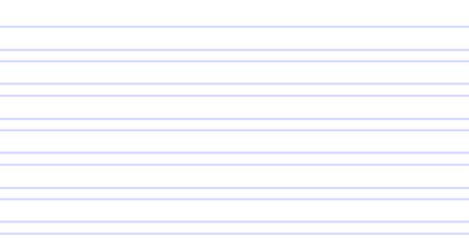 3. Вставь пропущенную парную согласную. Рядом напиши проверочное слово._____________________ доро…ка(ж/ш)_____________________ улы … ка (б/п)_____________________ пры… ки (ж/ш)_____________________бере …ка (з/с)_____________________ тетра…ка (д/т)4. Найди ошибки. Зачеркни, сверху укажи правильную букву.Блестящий лёт, здоровый зуп, острый клюф, длинный нош,, сильный морос, синий флак, мяхгий хлеп.